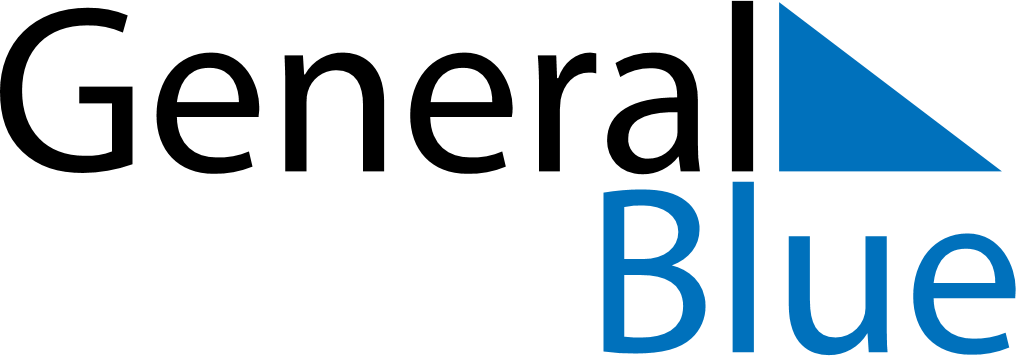 Quarter 2 of 2022LuxembourgQuarter 2 of 2022LuxembourgQuarter 2 of 2022LuxembourgQuarter 2 of 2022LuxembourgQuarter 2 of 2022LuxembourgApril 2022April 2022April 2022April 2022April 2022April 2022April 2022SUNMONTUEWEDTHUFRISAT123456789101112131415161718192021222324252627282930May 2022May 2022May 2022May 2022May 2022May 2022May 2022SUNMONTUEWEDTHUFRISAT12345678910111213141516171819202122232425262728293031June 2022June 2022June 2022June 2022June 2022June 2022June 2022SUNMONTUEWEDTHUFRISAT123456789101112131415161718192021222324252627282930Apr 15: Good FridayApr 17: Easter SundayApr 18: Easter MondayMay 1: Labour DayMay 9: Europe DayMay 26: Ascension DayJun 6: Whit MondayJun 23: L’anniversaire du Grand-Duc